ESPECIFICACIONES TÉCNICAS REQUERIDASESPECIFICACIONES TÉCNICAS REQUERIDASESPECIFICACIONES TÉCNICAS REQUERIDASESPECIFICACIONES TÉCNICAS OFRECIDASESPECIFICACIONES TÉCNICAS OFRECIDASESPECIFICACIONES TÉCNICAS REQUERIDASESPECIFICACIONES TÉCNICAS REQUERIDASESPECIFICACIONES TÉCNICAS REQUERIDASPOR FAVOR, RELLENE TODOS LOS ESPACIOS DEBAJO PARA DETALLAR EL PRODUCTO OFRECIDO PARA QUE LA OFERTA SEA CONSIDERADA CÓMO VÁLIDA POR FAVOR, RELLENE TODOS LOS ESPACIOS DEBAJO PARA DETALLAR EL PRODUCTO OFRECIDO PARA QUE LA OFERTA SEA CONSIDERADA CÓMO VÁLIDA ItemItemDescripción y propósito del ítemMarca y modelo del ítemAnzuelo No. 10Anzuelo No. 10Para pesca con línea de anzuelos.UnidadUnidadUnidadCantidad requeridaCantidad requerida990Nombre y dirección del fabricante del ítemPaísPaísColombiaNombre y dirección del fabricante del ítemSímbolo del proyectoSímbolo del proyectoUTF/COL/084/COLNombre y dirección del fabricante del ítem1.0.Especificaciones técnicas:                                                         GeneralEspecificaciones técnicas:                                                         General1.1Anzuelo para pesca No. 10 redondo.Anzuelo para pesca No. 10 redondo.1.2Material de fabricación: acero al carbón, fuerte y duradero.Material de fabricación: acero al carbón, fuerte y duradero.1.3Tiene una gran abertura y cuello largo, con una caña más bien corta.Tiene una gran abertura y cuello largo, con una caña más bien corta.1.4Recubrimiento Permasteel muy resistente a la corrosión.Recubrimiento Permasteel muy resistente a la corrosión.1.5Largo (Longitud Total): 3 cmAncho (Anchura Total): 2,5 cmDiámetro de la caña: 1,4 mmLargo (Longitud Total): 3 cmAncho (Anchura Total): 2,5 cmDiámetro de la caña: 1,4 mm1.6Uso: para la captura de peces (no exclusivamente), que se engancha en el paladar, en la boca y muy raramente en el cuerpo del pez. Utilizado para pesca artesanal, comercial y deportiva.Uso: para la captura de peces (no exclusivamente), que se engancha en el paladar, en la boca y muy raramente en el cuerpo del pez. Utilizado para pesca artesanal, comercial y deportiva.2.0Especificaciones Técnicas:                                                        EtiquetadoEspecificaciones Técnicas:                                                        Etiquetado2.1 El producto debe proporcionar claramente y de manera legible, nombre y marca registrada del fabricante.El producto debe proporcionar claramente y de manera legible, nombre y marca registrada del fabricante.3.0Especificaciones técnicas:                                                          Tratamiento preventivoEspecificaciones técnicas:                                                          Tratamiento preventivo3.1Deben ser embalados de manera que no se maltraten durante el envío.Deben ser embalados de manera que no se maltraten durante el envío...3.2El empaque debe ser de buena calidad y no debe presentar rotos o fisuras que permitan que se riegue el producto.El empaque debe ser de buena calidad y no debe presentar rotos o fisuras que permitan que se riegue el producto.4.0Certificación:Certificación:4.1Una copia del certificado más reciente que confirme la calidad de la marca y nombre, modelo o referencia del producto requerido debe ser adjuntado.Una copia del certificado más reciente que confirme la calidad de la marca y nombre, modelo o referencia del producto requerido debe ser adjuntado.5.0Garantía:Garantía:5.1Una declaración clara y completa del fabricante sobre la transferencia de la garantía con la propiedad de los elementos ofertados (FAO o usuario final), debe ser entregada con su oferta detallando los términos y condiciones ofertados. El requisito mínimo de garantía es contra entrega después de verificar el cumplimiento de las especificaciones técnicas solicitadas por la FAO.Una declaración clara y completa del fabricante sobre la transferencia de la garantía con la propiedad de los elementos ofertados (FAO o usuario final), debe ser entregada con su oferta detallando los términos y condiciones ofertados. El requisito mínimo de garantía es contra entrega después de verificar el cumplimiento de las especificaciones técnicas solicitadas por la FAO.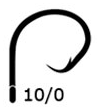 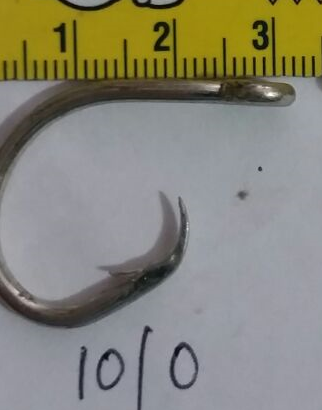 